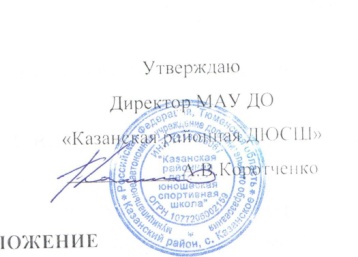 Положениео проведении первенства по гиревому спорту на кубок МАУ ДО «Казанская районная ДЮСШ»I. Цели и задачи:     - пропаганда здорового образа жизни;     - популяризация гиревого спорта в Казанском районе;     - выполнение спортивных разрядов и нормативов;     - выявление сильнейших спортсменов.II. Руководство проведением соревнований:     Общее руководство проведением соревнований осуществляется МАУ ДО «Казанская районная ДЮСШ». Непосредственная подготовка и проведение соревнований возлагается на федерацию силовых видов спорта Казанского района и судейскую коллегию.III. Сроки и место проведения:     Соревнования проводятся 11 ноября 2016 года на стадионе «Юность»  с. Казанское.  Начало соревнований состоится в 15-00 часов, взвешивание с 14-30 часов.IV. Участники соревнований:     Соревнования проводятся по действующим правилам, утвержденным Всероссийской федерацией гиревого спорта. К участию в соревнованиях допускаются спортсмены 1999 года рождения и моложе.V. Программа и порядок проведения соревнований:     Соревнования проводятся: у юношей – толчок длинным циклом: 1999 г.р. с гирями 24 кг. – весовые категории: 63кг, св 63кг2000-2001 г.р. с гирями 16 кг. – весовые категории: 58кг, св 58кг2002-2003 г.р. с гирей 12кг. – весовые категории: 53кг, св 53кг2004-2005 г.р. с гирями 8 кг. – весовые категории: 48кг, св 48кгу девушек и юношей– рывок левой и правой рукой поочередно: юноши: 2006 г.р. с гирями 6 кг. – весовые категории: 43кг, св 43кг 2007г.р  с гирей 4 кг. – абсолютное первенстводевушки: 1999 г.р. с гирей 16 кг. – весовые категории: 58кг, св 58кг2000-2001 г.р. с гирей 12 кг. – весовые категории: 53кг, св 53кг 2002-2003 г.р. с гирей 8 кг. – весовые категории: 48кг, св 48кг2004-2005 г.р. с гирями 6 кг. – весовые категории: 43кг, св 43кг 2006 с гирей 4 кг. – абсолютное первенство Регламент времени 5 минут.Присвоение спортивных разрядов проводятся в весовых категориях согласно утвержденным правилам ЕВСК России по гиревому спорту.VI. Награждение:      Личное первенство в каждой весовой категории определяется по наибольшей сумме очков. При наличии в категории менее 3 человек категория объединяется со следующей.Победители и призеры соревнований в каждой весовой категории награждаются  дипломами соответствующих степеней. VII. Порядок подачи заявок:     Заявки на участие в соревнованиях принимаются во время взвешивания. Участники на взвешивании обязаны предъявить документ, удостоверяющий личность и карточку участника.VIII. Финансовые расходы:    Расходы, связанные с проездом к месту соревнований и питанием несет командирующая организация. Расходы, связанные с организацией и проведением соревнований, награждением победителей несет МАУ ДО «Казанская районная ДЮСШ». Данное положение является официальным вызовом на соревнованияКонтактные телефоны:  89044627953  (Кучнеров Ю.М.)